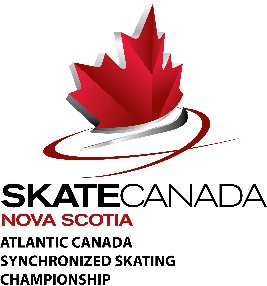 Synchro Team Summary FormCategory: 	Team Name: Club: Coach(es): Club Contact Person/Team Manager: Club Contact Email: 	Club Contact Phone #: Team MembersTeam Alternates*Please return completed forms to Jill Knowles skatecanadans@sportnovascotia.ca or fax 902-425-5606NameDate of BirthSkate Canada NumberNameDate of BirthSkate Canada Number